SmlouvaPodepsané smluvní strany:Prádelny a čistírny Náchod a.s.Jugoslávská 20,547 65 NáchodIČO: 465 04 991,	DIČ: CZ46504991, zapsaná v OR KS Hradec Králové, oddíl B, vložka 657, zastoupená panem Ing. Petrem Vlachem, předsedou představenstva bankovní spojení:ČSOB a.s., pobočka Náchod, číslo účtu 187 689 652 / 0300 (dále jen „zhotovitel”) aMěsto Dobruška nám. F. L. Věka 1 1, 518 01, Dobruška IČO: 00274879DIČ: CZ00274879Zastoupeno: pan Ing. Petr Lžíčař, starostaFakturační adresa: Město Dobruška, nám. F. L. Věka 1 1, 518 01, Dobruška Zasílání faktur mailem: - ano* na adresu: j. svabova@mestodobruska.cz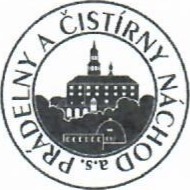 * nehodící se škrtněteKontaktní osoba/ telefon/ mail: paní Jana Švábová, 775 877 798, j.svabova@mestodobruska.czAdresa dodání: Hotel Dobruška, Solnická 777, 518 01 Dobruška (dále jen „objednatel”)uzavírají podle Š 2586 a násl. zákona č. 89/2012 Sb., občanský zákoník, ve znění pozdějších předpisů tuto Smlouvu na prádelenské služby (dále jen „Smlouvu”) :1.PŘEDMĚT SMLOUVYZhotovitel se zavazuje za podmínek dále uvedených v této smlouvě převzít od objednatele soubor použitého hotelového prádla (dále jen „zakázku”) a na vlastní nebezpečí provést její hygienickou údržbu spočívající ve vyprání, vyžehlení, zabalení, adjustaci a distribuci (dále jen „službu”), popřípadě provést opravu prádla nebo jinou specifickou službu a předat zakázku objednateli v čistém stavu po provedení služby. Zhotovitel zajišťuje tuto službu v dohodnutých pracovních dnech. Mimořádné služby realizované mimo plánovaný rozvoz, o víkendech či státních svátcích, musí být předem dohodnuty a zhotovitel může navýšit cenu služby za tyto dny až 0 30%.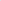 Zhotovitel se zavazuje provádět službu ve sjednané lhůtě a s veškerou odbornou péčí a ke zpětnému odběru obalových materiálů.Objednatel se zavazuje zaplatit zhotoviteli za provedení služby cenu, která se sjednává v článku II. této smlouvy.11.CENA DÍLA A PLATEBNÍ PODMÍNKYCena za provedení služby se sjednává mezi smluvními stranami dohodou a smluvní ceny jsou prezentovány ceníkem zhotovitele, který je nedílnou přílohou této smlouvy. Ceny jsou uvedeny v Kč za kus konkrétního druhu prádla a bez DPH (základní sazba). Ceník rovněž obsahuje další nadstandardní služby poskytované zhotovitelem.Cena služby uvedená v ceníku zahrnuje praní a žehlení běžně znečištěného prádla, jeho zabalení, adjustaci a přepravu prádla do dohodnutého místa objednatele. Odchylky od provedení této základní služby jsou vyjádřeny individuální slevou nebo přirážkou po dohodě obou smluvních stran. V případě silně až extrémně znečištěného prádla, je zhotovitel oprávněn naúčtovat přirážku ve výši 30 % k platné ceně a to bez souhlasu objednatele (obvykle se jedná jen o prádlo z kuchyňských a potravinářských provozů).Po uplynutí termínu platnosti ceníku si dodavatel vyhrazuje právo změnit cenu služby z důvodů zvýšení cen energií, PHM a dalších nákladově spojených položek.Smluvní strany se dohodly, že vyúčtování za provedení služby bude probíhat formou:a)	bezhotovostním převodem na výše uvedený účet zhotovitele se lhůtou splatnosti 30 dní ode dne doručení účetního dokladu objednateli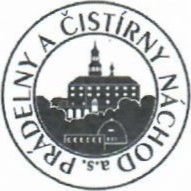 	b)	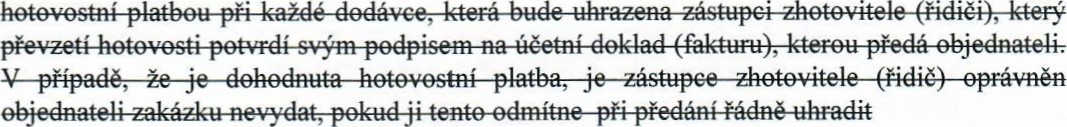 	c)	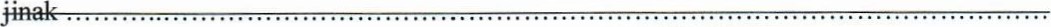 Při nedodržení lhůty splatnosti dle bodu 4, písm. a) tohoto článku se objednatel zavazuje zaplatit smluvní pokutu ve výši 0,05% z fakturované částky za každý den prodlení. Při opakovaném nedodržení lhůty splatnosti si zhotovitel vyhrazuje právo přejít na hotovostní platbu dle bodu 4 písm. b).111.DOBA PLNĚNÍZakázky určené k provedení služby bude objednatel dodávat:		pravidelně dle potřeby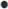 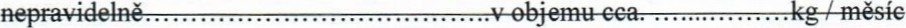 Objednatel požaduje dodržení dohodnuté dodací lhůty. Za dodržení dodací lhůty se považuje dodání zakázky v čistém stavu zhotovitelem ve smluvně dohodnutý den do místa provozovny objednatele. V případě, že zhotovitel nebude schopen dodržet stanovený termín dodávky ve stanovený den, má objednatel právo požadovat 10% slevu z příslušné konkrétní fakturované částky za službu, kterou objednatel v řádném a plánovaném termínu nezaj istil.Smluvní strany se dohodly, že svozovými dny budou: pondělíw.DODACÍ PODMÍNKYPředávacím a přejímacím místem je provozovna objednatele, není-li dohodnuto jinak.Předání a převzetí zakázky k provedení služby je prováděno fyzickou přejímkou a kontrolou v místě provozovny objednatele:u použitého prádla kvantitativní přejímkou „obalových jednotek” (např. balíků, ranců, pytlů, či jiných obalových jednotek). Předpokladem správnosti je objednatelem řádně vyplněný zákaznický list s uvedením údajů o objednateli, počtu kusů a sortimentu předávaného prádla a počtu obalových jednotek předávaných zhotoviteli k provedení služby.u čistého prádla — kvantitativní přejímkou „obalových jednotek” (např. balíků, svazků, kontejnerů či jiných obalových jednotek). Každá zakázka je zhotovitelem vybavena průvodními doklady tj. zákaznickým listem, zakázkovým listem popř. účetním dokladem (fakturou) s uvedením počtu kusů a sortimentu prádla účtovaných objednateli. Rozhodné jsou údaje zjištěné a uvedené zhotovitelem.Platnost předání a převzetí je potvrzena podpisy na platných průvodních dokladech příslušné zakázky zástupci smluvních stran.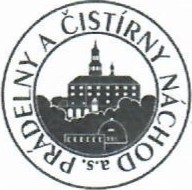 ODPOVĚDNOST ZA VADY - ŘEŠENÍ NESHODZhotovitel je povinen dodat objednateli zakázku v takové kvalitě, která zaručuje jeho řádné použití k účelu, k němuž je určeno. V případě výskytu neshod v kvalitě praní a žehlení je zhotovitel povinen tyto neshody dle technologických možností odstranit bezplatně a co nejdříve.Případné zjištěné kvantitativní rozdíly či záměny jsou řešeny vzájemnou dohodou. V případě opakujících se rozdílů se obě strany dohodnou na dalším postupu, majícím za cíl eliminaci těchto rozdílů.Objednatel je oprávněn uplatnit nárok z odpovědnosti za vady zakázky (neshody) vždy písemně, bud' ihned v místě předání a to předáním zástupci zhotovitele (řidiči) nebo písemnou reklamací předanou nebo zaslanou prokazatelně (písemně či elektronicky) zhotoviteli nejpozději do 5 pracovních dnů od převzetí zakázky v čistém stavu.Zhotovitel nezodpovídá za případné škody, které na prádle vzniknou z důvodu jeho nevhodnosti pro průmyslové praní a čištění (např. nekvalitní knoflíky nebo zipy, které nevydrží teplotu mandlování a nataví se, prádlo s nestálými barvami, jiné materiálové složení než je deklarované, křivě ušité švy apod.).Smluvní strany sjednávají, že jakékoliv spory, neshody nebo nároky, vyplývající z této smlouvy a v souvislosti s ní budou nejdříve řešit smírnou cestou.Vl.PLATNOST A ZMĚNY SMLOUVYSmlouva je uzavřena na dobu neurčitou. Je vyhotovena ve dvou stejnopisech s platností originálu, z nichž každá ze stran obdrží po jednom vyhotovení.Smlouvu lze ukončit písemnou dohodou obou smluvních stran nebo výpovědí s výpovědní lhůtou tří měsíců. Výpovědní lhůta začíná běžet prvním dnem následujícího měsíce po doručení písemné výpovědi druhé smluvní straně. Důvody výpovědi nemusí být uvedeny.Okamžitou výpověď lze uplatnit v těchto případech:zhotovitel prokazatelně technologickým procesem devastuje prádlo, což však musí být doloženo nezávislou akreditovanou společností (např. TZÚ Brno) nebo vyjádřením soudního znalcezhotovitel opakovaně a prokazatelně nedodržuje dohodnutý termín svozu a závozu prádlaobjednatel je v prodlení s řádně ujednanou splatností faktur (účetních dokladů) více jak 60 dnů po splatnostiobjednatel či zhotovitel opakovaně a prokazatelně nedodržují smluvně dohodnuté podmínkyMěnit obsah smlouvy lze pouze písemnou formou a to na základě dohody obou smluvních stran. Stejnému režimu podléhají všechny dodatky, přílohy apod.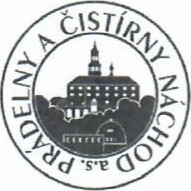 VII.ZÁVĚREČNÁ USTANOVENÍTato smlouva nabývá platnosti dnem podpisu oběma smluvními stranami a účinnosti dnem uveřejnění v registru smluv dle zákona č. 340/2015 Sb., o zvláštních podmínkách účinnosti některých smluv, uveřejňování těchto smluv a o registru smluv (zákon o registru smluv). Smluvní strany výslovně souhlasí s uveřejněním této smlouvy v registru smluv a dohodly se, že smlouvu v registru smluv uveřejní Město. Uživatel je povinen poskytnout k tomu potřebnou součinnost.Tato Smlouva a vztahy z ní vyplývající se řídí právním řádem České republiky, zejména příslušnými ustanoveními zák. č. 89/2012 Sb., občanský zákoník, ve znění pozdějších předpisů.Účastníci této smlouvy prohlašují a stvrzují svými podpisy, že tuto smlouvu uzavírají ze své vůle, svobodně a vážně, že ji neuzavírají v tísni, ani za nijak nápadně nevýhodných podmínek a že si ji před podpisem řádně přečetli a jsou srozuměni s jejím obsahem.Uzavření této smlouvy schválila Rada města Dobrušky dne 18.02.2019.V Dobrušce 20.02.2019	V Náchodě .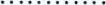 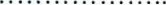 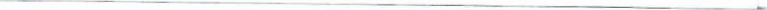 